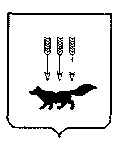 ПОСТАНОВЛЕНИЕАДМИНИСТРАЦИИ городского округа САРАНСКот   «    26   »    марта     2018 г.                                                   			№ 697Об утверждении документации по внесению изменений в документацию по проекту планировки территории, ограниченной автодорогой на Ульяновск,               ул. 1-я Промышленная и Александровским шоссе (в районе промышленной зоны) г. Саранска, включая топографическую съемку, и по разработке проекта межевания вышеуказанной территории для размещения силовых кабелей с изоляцией из сшитого полиэтилена напряжением до 750 кВ	Принимая во внимание обращение МП «Кадастр» от 20 февраля 2018 года № 68, в соответствии с Федеральным законом от 6 октября 2003 года № 131-ФЗ «Об общих принципах организации местного самоуправления в Российской Федерации», статьями 45, 46 Градостроительного кодекса Российской Федерации, постановлением Администрации городского округа Саранск от 15 августа 2016 года № 2473 «Об утверждении документации по проекту планировки территории, ограниченной автодорогой на Ульяновск, ул. 1-я Промышленная и Александровским шоссе (в районе промышленной зоны) г. Саранска, включая топографическую съемку», постановлением Администрации городского округа Саранск от 17 июля 2017 года № 1512 «О подготовке документации по внесению изменений в документацию по проекту планировки территории, ограниченной автодорогой на Ульяновск, ул. 1-я Промышленная,  Александровским шоссе (в районе промышленной зоны) г. Саранска, включая топографическую съемку, и по разработке проекта межевания вышеуказанной территории для размещения силовых кабелей с изоляцией из сшитого полиэтилена напряжением до 750 кВ», постановлением Администрации городского округа Саранск от 16 августа 2017 года № 1795 «Об утверждении документации по планировке территории (проект планировки территории, проект межевания территории), предназначенной для размещения объекта «Технологическое присоединение к электрическим сетям ОАО «ФСК ЕЭС» (ПС 220кВ Центролит) объектов электросетевого хозяйства ООО "ВКМ-Сталь"», с учетом протокола публичных слушаний по вопросу внесения изменений в документацию по планировке территории, включая топографическую съемку, и по разработке проекта межевания территории, проведенных 15 января 2018 года, заключения о результатах публичных слушаний, опубликованного 5 февраля  2018 года, иных прилагаемых документов Администрация городского округа Саранск п о с т а н о в л я е т: 	1. Утвердить документацию по внесению изменений в документацию по проекту планировки территории, ограниченной автодорогой на Ульяновск, ул. 1-я Промышленная и Александровским шоссе (в районе промышленной зоны) г. Саранска, включая топографическую съемку, и по разработке проекта межевания вышеуказанной территории для размещения силовых кабелей с изоляцией из сшитого полиэтилена напряжением до 750 кВ согласно приложению к настоящему постановлению (заказчик – АО «Цветлит»).2. Контроль за исполнением настоящего постановления возложить                               на Заместителя Главы городского округа Саранск – Директора Департамента перспективного развития Администрации городского округа Саранск. 3. Настоящее постановление вступает в силу со дня его официального опубликования.Глава городского округа Саранск				                               П. Н. Тултаев				     	Приложение  	к постановлению Администрации 	городского округа Саранск 	от «26» марта 2018 г. № 697Состав документации по внесению изменений в документацию по проекту планировки территории, ограниченной автодорогой на Ульяновск, ул. 1-я Промышленная и Александровским шоссе (в районе промышленной зоны)                  г. Саранска, включая топографическую съемку, и по разработке проекта межевания вышеуказанной территории для размещения силовых кабелей с изоляцией из сшитого полиэтилена напряжением до 750 кВ    №п/пНаименование документа1.Пояснительная записка2.Графическая часть2.1Проект межевания территории2.1.1.Основная часть проекта межевания территории2.1.2Схема размещения элемента планировочной структуры 2.1.3.Чертеж межевания территории М 1:10002.2.Материалы по обоснованию проекта межевания2.2.1Чертеж границ зон с особыми условиями использования территории               М 1:10002.2.2.Чертеж границ существующих земельных участков. Чертеж местоположения существующих объектов капитального строительства            М 1:1000 